SHREE H. N. SHUKLA NURSING INSTITUTE, RAJKOT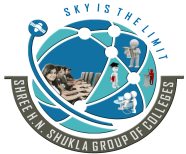 General Nursing First Year BEHAVIOURAL SCIENCE –PSYCHOLOGY & SOCIOLOGYQ-1 a . Explain the meaning of ANY FIVE of the following :-                                      08        1 . Motivation                                 3 . Conflict         2 . Intelligence                                4 . Regression                                        b . Write down factors influencing on learning                                                  	     04Q-2  Write the Answers of ANY THREE of the following :-                                         12Write down error in perception Explain the Experimental Method Write down Characteristics of well adjusted person Explain types of thinkingQ-3 a . Answer ANY TWO of the following :-                                                                 06Factors affecting on attention Write laws of learning Errors during perception B. State whether following statement are ‘True’ or ‘False’                               06  When needs are not  satisfied it is called as need deprivation . Love and affection are the physiological motives.Mental mechanism is also known as adjustment mechanism .Sublimation is a negative mechanism.Excess emotion have a harmful effect on the body.Attitude can be changed .Q-4  Answer ANY TWO of the Following                                                                        12Explain the relationship between mind & body with example .What is poverty? Write down causes of poverty ?What is habit and write advantages of habit formation .Q-5 a. List the social problems & discuss about ‘Dowry system’.                            06        b. Write the short notes on ANY TWO of the following                                     06 Maslow ‘s hierarchy.Function of family .Conditioning learning . Q-6 a. state whether following statement are True or False .                                   07Urbanization breaks villages .Good memory depends upon effective learning .Dowry system have good effect on society .Demography means the study of population .Psychosomatic disorders are caused by stress .Social psychology deals with human behavior .Ego control the antisocial behavior .       b. Match the following                                                                                                06                  ‘A’    	         ‘B’Family                                                              I. Social problemSociety                                                             II. Rule of society Customs                                                          III. A forbidden thingTaboos                                                            IV. Basic unit of societyProstitution                                                    V. Fundamental rightFreedom of speech                                       VI. Group of peopleC. Define following                                                                                                      02 1. Habit 2. Will